Samenwerking DKV Mobility en Tolltickets voor toegang tot Scandinavisch tolnetwerk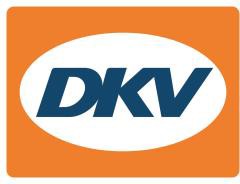 One-box oplossing voor DKV Mobility klanten in januari 2022 van startNoordwijkerhout, 4 januari 2022 - DKV Mobility, één van Europa’s meest vooraanstaande mobility service providers, en Tolltickets, dat behoort tot de prominentste aanbieders van Europese toldiensten, gaan opnieuw een partnership aan. Nadat de pilotfase aan het eind van 2021 is afgerond, kunnen alle klanten van DKV Mobility vanaf januari 2022 gebruikmaken van het Scandinavische tolnetwerk. Dit met behulp van de one-box oplossing van Tolltickets waardoor ze simpel en zonder stoppen langs de tolstations rijden.Met dit aanbod profiteren klanten van DKV Mobility van een integrale oplossing voor toegang tot tolwegen, bruggen en veerdiensten in Noorwegen en de Öresund- en Störebeltbrug in Zweden en Denemarken. “DKV Mobility heeft al een uitgebreide portfolio van in-house OBU’s en OBU’s van derden. Voor onze klanten is deze oplossing een mooie uitbreiding van ons aanbod in de vorm van een aantrekkelijke Scandinavische component,” zegt Jérôme Lejeune, Managing Director Toll bij DKV Mobility. “We zijn heel blij met onze samenwerking met Tolltickets, die DKV klanten op de Scandinavische wegen een nog fijnere rijervaring biedt omdat ze bij het tolstation gewoon kunnen doorrijden en dus tijd besparen.”Quentin Couret, Chief Operating Officer bij Tolltickets, vult aan: “Voor ons is dit een erkenning waar we heel blij mee zijn. Met onze aanpassingsgerichte organisatiestructuur en oplossend vermogen ontwikkelen we elke dag opnieuw maatwerk voor onze partners en klanten. We verheugen ons in verdere vruchtbare samenwerking met DKV Mobility”.Meer informatie op www.dkv-mobility.com en www.tolltickets.comBij de afbeelding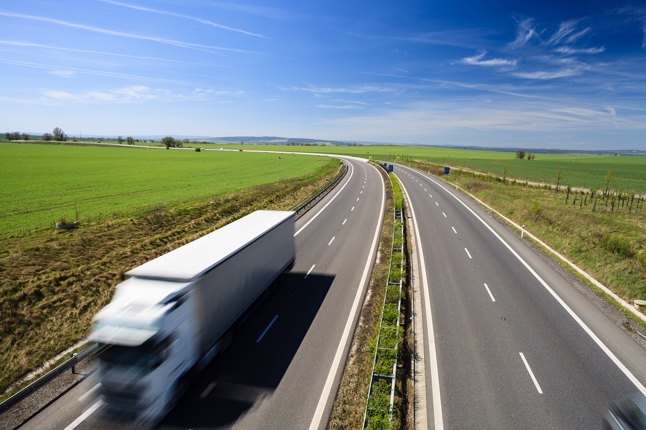 Vanaf januari 2022 kunnen alle klanten van DKV Mobility gebruikmaken van het Scandinavische tolnetwerk met behulp van de one-box oplossing van Tolltickets. (foto DKV Mobility)DKV MobilityDKV Mobility behoort al ruim 85 jaar tot de toonaangevende mobility service providers in de transport- en logistieke sector en heeft inmiddels meer dan 1.400 medewerkers. Variërend van cashfree verzorging onderweg bij merkoverstijgende acceptatiepunten tot tolservice en btw-restitutie, biedt DKV Mobility uitgebreide, all-in service voor optimaal fleet management en het aansturen van wagenparken door heel Europa.  In 2020 behaalde DKV een omzetvolume van 9,3 miljard euro aan transacties. Momenteel zijn meer dan 5,1 miljoen DKV CARDs en on-board units in omloop bij circa 213.000 actieve klanten. In 2021 is de DKV CARD voor de zeventiende keer op rij onderscheiden als Best Brand in de categorie fuel & service cards. TollticketsTolltickets GmbH is één van Europa’s meest vooraanstaande providers van tolservice en tolproducten. Als ervaren specialist is Tolltickets een sterke partner, die zowel privé- als zakelijke klanten vanuit één hand flexibele en individueel vormgegeven toloplossingen biedt voor heel Europa.Kapsch TrafficCom Kapsch TrafficCom is een wereldwijd erkende provider van verkeersoplossingen voor duurzame mobiliteit. Met innovatieve oplossingen in de sectoren tolheffing, tolservice, verkeersmanagement en vraagsturing draagt het bedrijf bij aan een gezonde wereld zonder files. Kapsch heeft wereldwijd in meer dan 50 landen projecten gerealiseerd. Met oplossingen uit één hand voorziet de onderneming in de totale waardeketen van de klant, variërend van ontwerp & implementatie tot en met systeemaansturing. Kapsch TrafficCom is deel van de Kapsch Gruppe uit Wenen en heeft dochtermaatschappijen en filialen in meer dan 25 landen. Sinds 2007 staat de onderneming genoteerd op de Prime Market van de beurs van Wenen (ticker symbol KTCG). In het bedrijfsjaar 2020/21 realiseerde het bedrijf met circa 4.660 medewerkers een omzet van zo’n 500 miljoen euro.Contact voor de pers: Contact DKV: Greta Lammerse, tel.: +31 252345665, e-mail: Greta.lammerse@dkv-euroservice.com 
PR-bureau: Square Egg Communications, Sandra Van Hauwaert, sandra@square-egg.be, GSM 0497 251816